.Der Tanz beginnt mit dem Einsatz des Gesangs.S1: Cross, ¼ turn l-side-step, ¼ turn l, side, drag/close, shuffle backTag/Restart: In der 6. Runde - Richtung 12 Uhr - hier abbrechen, Brücke 2 tanzen und dann von vorn beginnenS2: Rock back, step, pivot ¾ l, rock forward & touch forward-heels swivelS3: ⅛ turn l, ⅛ turn l, shuffle back, rock back, ½ turn r-½ turn r-stepS4: Rock forward, coaster step, step, pivot ½ r, close, bumpWiederholung bis zum EndeTag/Brücke 1 (nach Ende der 2. Runde - 12 Uhr)T1-1: Rock across, rock sideTag/Brücke 2T2-1: Rock back, ½ turn r, ½ turn r, rocking chair (in der 6. Runde - 12 Uhr)Für Fehler in der Übersetzung, dem Inhalt, der Rechtschreibung u.ä. gibt es keine Gewähr!Und lächeln nicht vergessen, denn Tanzen macht Spaß!Eure Silvia vom Country Linedancer Berlin-Brandenburg e. V.www.country-linedancer.deTalk To Him (de)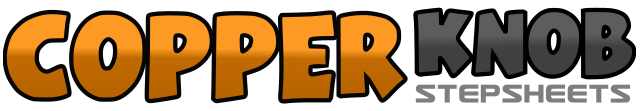 .......Count:32Wall:2Level:Intermediate.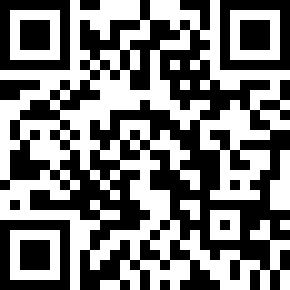 Choreographer:Silvia Schill (DE) - Juli 2021Silvia Schill (DE) - Juli 2021Silvia Schill (DE) - Juli 2021Silvia Schill (DE) - Juli 2021Silvia Schill (DE) - Juli 2021.Music:Talk To Him - Chris Tomlin & Russell DickersonTalk To Him - Chris Tomlin & Russell DickersonTalk To Him - Chris Tomlin & Russell DickersonTalk To Him - Chris Tomlin & Russell DickersonTalk To Him - Chris Tomlin & Russell Dickerson........1-2LF über rechten kreuzen - ¼ Drehung links herum und Schritt nach hinten mit rechts (9 Uhr)&3-4Schritt nach links mit links und Schritt nach vorn mit rechts - ¼ Drehung links herum und Schritt nach vorn mit links (6 Uhr)5-6Schritt nach rechts mit rechts - LF an rechten heranziehen/-setzen7&8Schritt nach hinten mit rechts - LF an rechten heransetzen und Schritt nach hinten mit rechts1-2Schritt nach hinten mit links - Gewicht zurück auf den RF3-4Schritt nach vorn mit links - ¾ Drehung rechts herum auf beiden Ballen, Gewicht bleibt links; am Ende Schritt nach vorn mit rechts (3 Uhr)5-6&Schritt nach vorn mit links - Gewicht zurück auf den RF und LF an rechten heransetzen7-8&Rechte Fußspitze vorn auftippen - Beide Hacken nach rechts und wieder zurück drehen1-2⅛ Drehung links herum und Schritt nach hinten mit rechts - LF im Kreis nach hinten schwingen, ⅛ Drehung links herum und Schritt nach hinten mit links (12 Uhr)3&4Schritt nach hinten mit rechts - LF an rechten heransetzen und Schritt nach hinten mit rechts5-6Schritt nach hinten mit links - Gewicht zurück auf den RF7&8½ Drehung rechts herum und Schritt nach hinten mit links - ½ Drehung rechts herum, Schritt nach vorn mit rechts und Schritt nach vorn mit links1-2Schritt nach vorn mit rechts - Gewicht zurück auf den LF3&4Schritt nach hinten mit rechts - LF an rechten heransetzen und kleinen Schritt nach vorn mit rechts5-6Schritt nach vorn mit links - ½ Drehung rechts herum auf beiden Ballen, Gewicht am Ende rechts (6 Uhr)7-8LF an rechten heransetzen/beide Knie etwas beugen - Aufrichten und Po nach links weg drücken (Gewicht am Ende rechts)1-2LF über rechten kreuzen - Gewicht zurück auf den RF3-4Schritt nach links mit links - Gewicht zurück auf den RF1-2Schritt nach hinten mit links - Gewicht zurück auf den RF3-4½ Drehung rechts herum und Schritt nach hinten mit links - ½ Drehung rechts herum und Schritt nach vorn mit rechts5-6Schritt nach vorn mit links - Gewicht zurück auf den RF7-8Schritt nach hinten mit links - Gewicht zurück auf den RF